Australian Capital TerritoryGovernment Procurement (Charter of Procurement Values) Direction 2020 Notifiable instrument NI2020–580made under the  Government Procurement Regulation 2007, s13 (Procurement procedure)1	Name of instrumentThis instrument is the Government Procurement (Charter of Procurement Values) Direction 2020.2	Commencement This instrument commences on the day after its notification day. 3	ApplicationThis instrument applies to all procurements that are at the procurement proposal stage on or after the commencement date.4	Government Procurement DirectionAs Minister for Government Services and Procurement, I direct territory entities subject to Section 13 of the Government Procurement Regulation 2007 to:consider the Charter of Procurement Values (as set out in the schedule to this instrument) in the management of their procurement activities, in addition to any legislative requirements and relevant policies that may be applicable; andbeginning 1 January 2021, report on the Procurement Value(s) that have been applied in any procurement process resulting in a notifiable contract.Suzanne OrrMinister for Government Services and Procurement03 September 2020CHARTER OF PROCUREMENT VALUESThis Charter of Procurement Values outlines the key values the ACT Government seeks to embed in its procurement. The ACT Government is proud to be an aware and informed purchaser and is committed to active consideration of a range of ethical, environmental, economic and social factors to ensure that procurement processes and outcomes reflect the values of the ACT Government and the community. The Charter of Procurement Values aims to reflect community standards by expressing the ACT Government’s expectations of itself and its suppliers, through the following Procurement Values: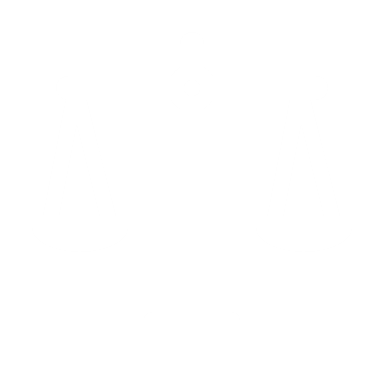 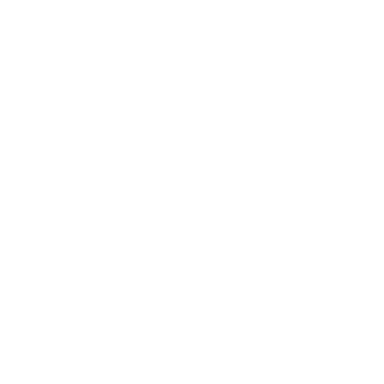 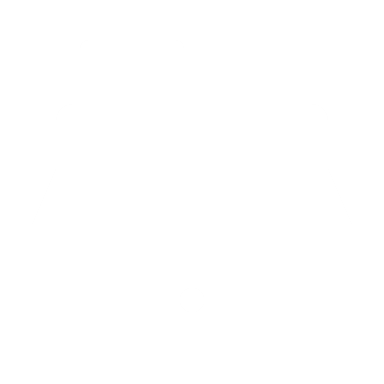 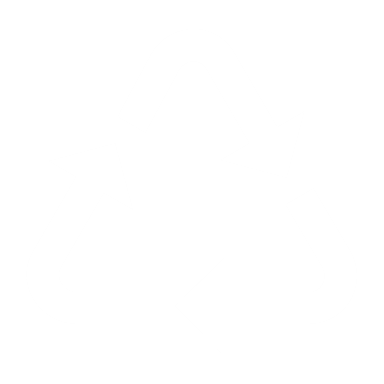 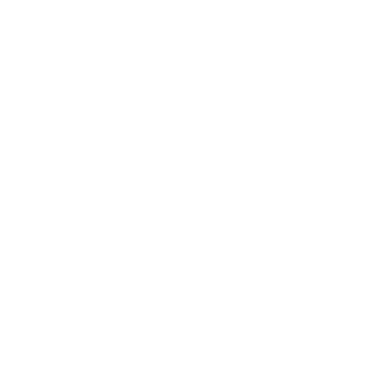 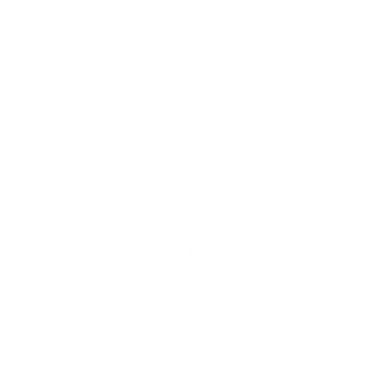 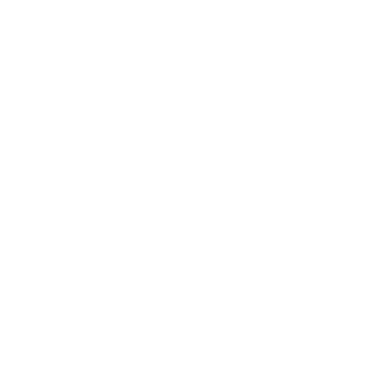 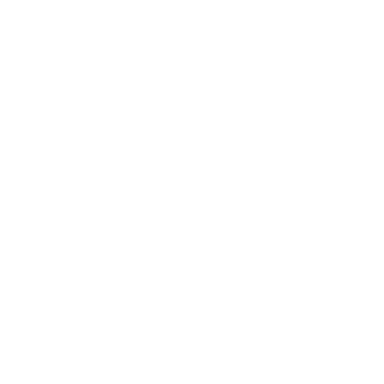 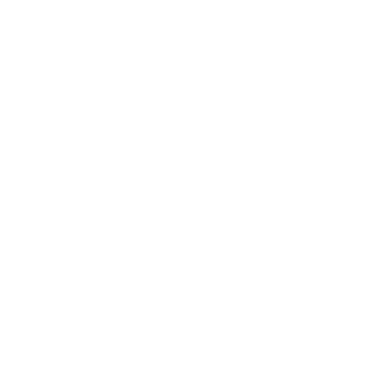 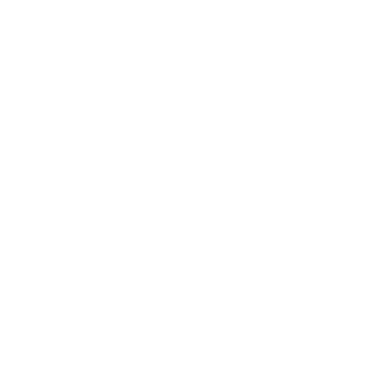 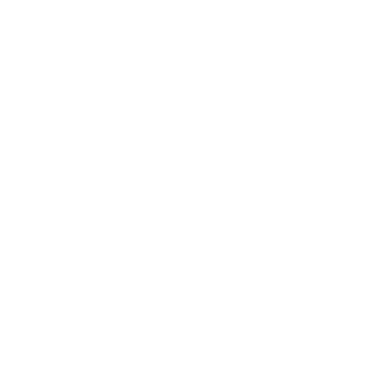 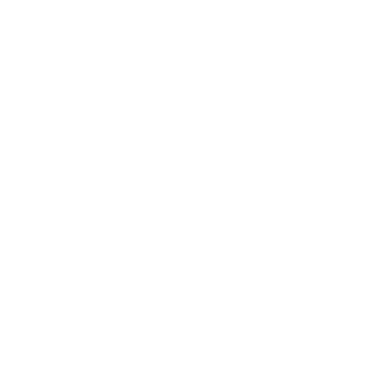 Aboriginal and Torres Strait Islander Peoples’ Economic Participation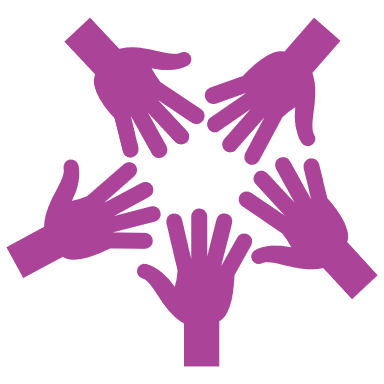 We value the economic contribution that Aboriginal and Torres Strait Islander peoples and businesses bring to our community.The ACT Government is committed to increasing the economic participation of Aboriginal and Torres Strait Islander Enterprises.We believe government procurement can support economic participation and self-determination of Aboriginal and Torres Strait Islander peoples.Business Development and Innovation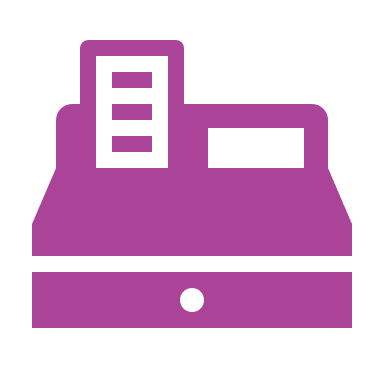 We recognise the value in growing the economy in the Canberra Region. Government procurement can provide additional support to complement the range of existing economic development policies, programs and activities that encourage local businesses to grow, develop their capabilities, generate more local jobs, and thrive.The ACT Government is committed to building stronger communities by ensuring local businesses have equal opportunities to compete for government contracts arising from procurement. We aim to support local businesses that promote innovation, flexibility and best practice to optimise whole-of-life procurement outcomes. We recognise that innovative solutions have the potential to contribute to broader economic benefits for the Canberra Region.Diversity, Equality and Inclusion 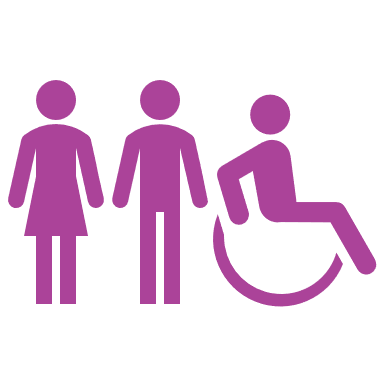 We value diversity, equality and inclusion so that all Territory residents can contribute and participate equally in what the Territory has to offer.The ACT Government is committed to delivering services for all and encouraging organisations to build capacity for people who face social barriers and barriers to equal opportunity in employment, such as people with disability, culturally and linguistically diverse people, children and young people, older Canberrans, women, veterans and LGBTIQ+ people.We support diversity, equality, and inclusion in procurement by procuring from suppliers who demonstrate inclusive practice in employment decisions, career development, business operations, and engagement with customers and clients.Environmental Responsibility 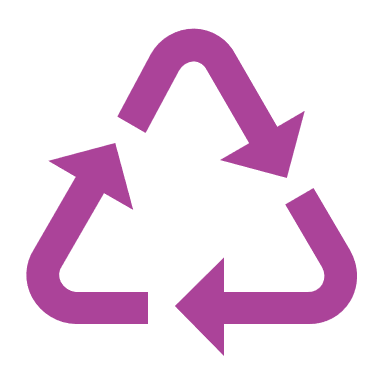 We value environmental responsibility and seek to ensure our procurement has a positive impact on our physical environment and local and global ecosystems.The ACT Government is committed to reducing the draw on natural resources, consumption and greenhouse gas emissions in procurement.We support a transition to a circular economy that values resources by keeping products and materials in use for as long as possible. Our acquisition and disposal activities will use opportunities to reduce waste and single use plastics through recycling and reuse.Fair and Safe Conditions for Workers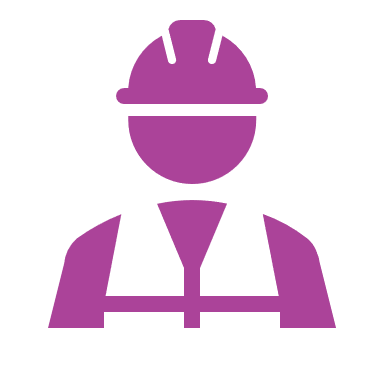 We value fair and safe conditions for workers.The ACT Government is committed to ensuring that workers in businesses that have ACT Government contracts, have a fair and safe work environment.We support the award of contracts to businesses that do the right thing for their workers.Transparent and Ethical Engagement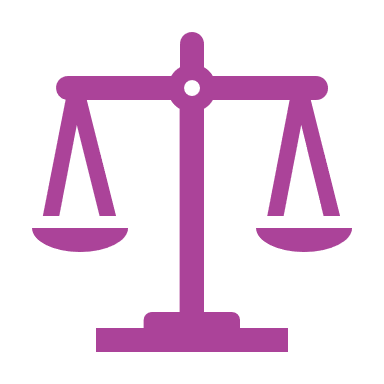 We value transparency and ethical engagement. We expect suppliers to adhere to and implement their own ethical behaviour standards, as well as effectively monitor their supply chains and manage supply chain risks.Territory entities must not knowingly engage with suppliers that demonstrate business practices that are objectionable, dishonest, unethical or unsafe.This includes being alert to modern-day slavery and leveraging national and inter-jurisdictional initiatives to abate such practices.The ACT Government will continue to support transparency and ease of access to our procurement related information through the ongoing improvement, streamlining and digitisation of our services.